Распорядок дня в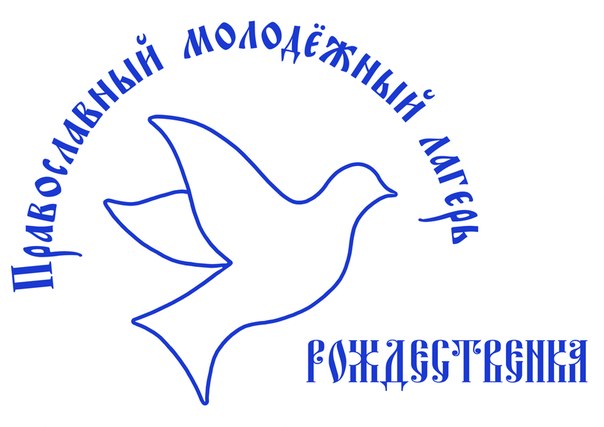 Православном молодежном лагере «Рождественка 2016»Суббота 15 июляРаспорядок дня вПравославном молодежном лагере «Рождественка»Воскресение   16 июляРаспорядок дня вПравославном молодежном лагере «Рождественка»Понедельник   17 июляРаспорядок дня вПравославном молодежном лагере «Рождественка»Вторник  18 июляРаспорядок дня вПравославном молодежном лагере «Рождественка»Среда  19 июляРаспорядок дня вПравославном молодежном лагере «Рождественка»Четверг  20 июляРаспорядок дня вПравославном молодежном лагере «Рождественка»Пятница  21 июляРаспорядок дня вПравославном молодежном лагере «Рождественка»Суббота   22 июля12.00Сбор в Свято-Сергиевском Кафедральном Соборе г.Ливны. Регистрация13.00Выезд в лагерь14.00Приезд в лагерь. Размещение16.00Молебен на начало всякого благого дела 16.30Орг. собрание. Деление на команды17.00Игры на знакомство18.00Ужин 18.30Подготовка к игре и начало игры «Ангел». 19.0020.30Вечерние молитвы.21.00Костер22.30Вечерний туалет23.00ОТБОЙ!!!8.00ПОДЪЕМ!!!8.20Утренние молитвы. Часы9.00Литургия11.00Обед12.00«Своя игра»14.00Мини-беседа15.00Полдник15.30Игры16.30Подготовка концерта, визиток. Подготовка костра.18.00Концерт открытия19.30Ужин20.00Вечерние молитвы20.30Костер22.30Вечерний туалет23.00ОТБОЙ!!!8.00ПОДЪЕМ!!!8.20Утренняя зарядка8.30Утренние молитвы9.00Завтрак10.00Квест «Последний герой»16.00Подведение итогов16.30Отдых. Свободное время18.00Мини-беседа19.00Ужин19.30Вечерние молитвы. Правило ко причастию. Исповедь21.00Фильм22.30Вечерний туалет23.00ОТБОЙ!!!8.00ПОДЪЕМ!!!8.20Утренние молитвы8.30Крестный ход в с.Ключики в храм Покрова Пресвятой Богородицы9.00Часы. Исповедь. Литургия11.00Концерт у храма12.30Обед13.00Мини беседа14.00Игра16.00Полдник16.30Мастер классы19.00Ужин19.30Вечерние молитвы20.00Мистер и мисс лагерь22.30Вечерний туалет23.00ОТБОЙ!!!8.00ПОДЪЕМ!!!8.20Утренняя зарядка8.30Утренние молитвы9.00Завтрак10.00Спортивная олимпиада13.00Обед14.00Мини-беседа15.00Мастер классы16.30Спортивная олимпиада19.00Ужин19.30Вечерние молитвы20.00Конкурс караоке21.30Костер 22.30Вечерний туалет23.00ОТБОЙ!!!8.00ПОДЪЕМ!!!8.20Утренняя зарядка8.30Утренние молитвы9.00Завтрак10.00Выезд в храм Успения Пресвятой Богородицы10.30Помощь в благоустройстве восстанавливающего храма Успения Пресвятой Богородицы 13.00Обед13.30Помощь в благоустройстве восстанавливающего храма Успения Пресвятой Богородицы16.00Отъезд в лагерь16.30Мини-беседа18.00Ужин18.30Вечерние молитвы. Правило ко причастию. Исповедь21.00Отдых!!!00.00Ночная литургия02.00Агапа03.00Отбой!!!10.00Подъем!!!10.20Утренняя зарядка10.40Утренние молитвы11.00Завтрак 11.30Подведение итогов. Торжественное награждение12.00Завершение игры «Ангел»12.30Мы желаем…14.00Обед15.00Мини беседы16.00Подготовка к концерту. Свободное время19.00Ужин19.20Вечерние молитвы20.00Концерт закрытия лагеря21.30Костер00.00ОТБОЙ!!!8.00ПОДЪЕМ!!!8.20Утренняя зарядка8.30Утренние молитвы9.00Завтрак9.30Сбор лагеря11.00Отъезд в Свято-Сергиевский Кафедральный собор г.Ливны